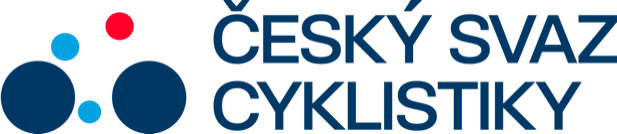 Praha, 20.9. 2022Tisková zpráva Českého svazu cyklistikyJuniorka Kvasničková na MS čtvrtá v časovceO pouhých 32 tisícin vteřiny unikla medaile na světovém silničním šampionátu v časovce v australském Wollongongu Elišce Kvasničkové. Mladá česká reprezentantka skončila mezi juniorkami na trati dlouhé 14,1 km na čtvrtém místě. Naprosto suverénně vybojovala zlato všestranná britská závodnice Zoe Backstedová. Ta vyhrála před Němkou Justynou Czaplaovou o 1:35, třetí Febe Joorisová z Belgie měla ztrátu 1:48 a Kvasničková za ní zaostala o pověstný vlásek. "Jelo se mi dobře, cítila jsem se hodně silně a bylo to super. Trať mi docela seděla i když jsem se bála, že je hodně technická, a že to nezvládnu. Ale myslím, že jsem ji zvládla dobře. A na silniční závod se cítím skvěle," řekla Eliška Kvasničková.Naopak junioři na nejlepší světové juniory nestačili. Pavel Novák skončil ve druhé desítce startovní listiny, Štěpán Telecký ve třetí. Dlouho vévodil výsledkové tabuli domácí Hamish McKenzie, ale jako poslední se na trať vydal Joshua Tarling z Británie a jeho časomíra se zastavila o devatenáct vteřin dříve jak McKenzieho. Bronz vybojoval Emil Herzog z Německa.Výsledky časovky:Juniorky:1. Backstedová (Brit.) 18:26, 2. Czaplaová (Něm.) +1:35, 3. Joorisová (Belg.) +1:48, 4. Kvasničková (ČR) +1:49, 5. van der Meidenová (Niz.), 5. Ebrasová (Est.) obě +1:50.Junioři:1. Tarling (Brit.) 34:59, 2. McKenzie (Austr.) +19, 3. Herzog (Něm.) +33, 4. Christen (Švýc.) +59, 5. Pajur (Est.) +1:07, 6. Shmidt (USA) +1:37, ...15. Novák +2:02, 27. Telecký (oba ČR) +2:59.FOTO Auriol C.Kontakt pro média:Martin Dvořák						 Marketing & Events				+420 776 697 243dvorak@ceskysvazcyklistiky.czČESKÝ SVAZ CYKLISTIKY / Federation Tcheque de CyclismeNad Hliníkem 4, Praha 5, 15000, Česká republikaIČO: 49626281Telefon: +420 257 214 613Mobil:    +420 724 247 702e-mail:  info@ceskysvazcyklistiky.cz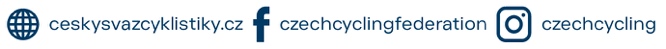 